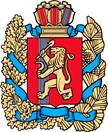 ГЛАВА КУЛАКОВСКОГО СЕЛЬСОВЕТАМОТЫГИНСКОГО РАЙОНА КРАСНОЯРСКОГО КРАЯ ПОСТАНОВЛЕНИЕ14.12.2015г.	п. Кулаково	№ 84-пгОб утверждении Порядка и условий формирования муниципального задания в отношении муниципальных бюджетных и автономных учреждений и финансового обеспечения выполнения муниципального задания на оказание муниципальных услуг (выполнение работ) на территории муниципального образования Кулаковский сельсоветВ соответствии с пунктами 3 и 4 статьи 69.2 Бюджетного кодекса Российской Федерации, пунктом 5 статьи 4 Федерального закона от 03.11.2006 № 174-ФЗ «Об автономных учреждениях», статьей 52 Устава Кулаковского сельсовета,ПОСТАНОВЛЯЮ:Утвердить Порядок и условия формирования муниципального задания в отношении муниципальных бюджетных и автономных учреждений и финансового обеспечения выполнения муниципального задания на оказание муниципальных услуг (выполнение работ) на территории муниципального образования Кулаковский сельсовета, согласно приложению.Постановление вступает в силу с 1 января 2016 года.Опубликовать настоящее постановление в газете «Ведомости органов местного самоуправления Кулаковского сельсовета».Действие раздела 3 пункта 1 (за исключением нормативных затрат, связанных с выполнением работ в рамках муниципального задания), раздела 3 пункта 2 (за исключением абзаца второго и абзаца шестого в части нормативных затрат, связанных с выполнением работ в рамках государственного задания), раздела 3 пункта 3-8, пункта 9 (за исключением абзаца пятого), пунктов 10-12, 17-20 Порядка формирования муниципального задания в отношении муниципальных учреждений изадания в отношении муниципальных учреждений и финансового обеспечения выполнения муниципального задания (далее - Порядок) и приложения № 1 к Порядку распространяется на правоотношения, возникающие при формировании муниципального задания и расчете объема финансового обеспечения выполнения муниципального задания на 2016 год и плановый период 2017-2018 годов.В целях доведения объема финансового обеспечения выполнения муниципального задания на 2016 год и на плановый период 2017 и 2018 годов, рассчитанного в соответствии с Порядком, до уровня финансового обеспечения в текущем финансовом году в пределах бюджетных ассигнований, предусмотренных главному распорядителю средств районного бюджета на финансовое обеспечение выполнения муниципального задания, применяется коэффициент выравнивания, определяемый в соответствии с абзацами десятым - четырнадцатым разделом 3 пункта 1 Порядка.Указанные коэффициенты выравнивания не применяются при расчете объема финансового обеспечения выполнения муниципального задания, начиная с формирования муниципального задания на 2017 год и на плановый период 2018 и 2019 годов.Раздел 3 пункт 1, абзацы второй и шестой пункт 2 Порядка в части нормативных затрат, связанных с выполнением работ в рамках муниципального задания, абзац пятый раздела 3 пункт 9, пункт 13, абзац восьмой пункта 14, пункты 15-16 Порядка применяются при расчете объема финансового обеспечения выполнения муниципального задания, начиная с муниципального задания на 2017 год и на плановый период 2018-2019 годов.Глава Кулаковского сельсовета Мотыгинского района Красноярского края                                                         Т.А. Волкова